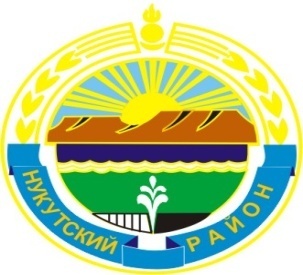 МУНИЦИПАЛЬНОЕ  ОБРАЗОВАНИЕ«НУКУТСКИЙ  РАЙОН»АДМИНИСТРАЦИЯМУНИЦИПАЛЬНОГО  ОБРАЗОВАНИЯ«НУКУТСКИЙ  РАЙОН»ПОСТАНОВЛЕНИЕ от 26 октября 2015 года                                  № 377                                                     п. НовонукутскийО создании Межведомственной комиссиипо решению вопросов, связанных с проведениемфедерального статистического наблюденияза деятельностью субъектов малого и среднегопредпринимательства  В целях создания межведомственной комиссии по решению вопросов, связанных с проведением федерального статистического наблюдения за деятельностью субъектов малого и среднего предпринимательства, руководствуясь статьей 35 Устава муниципального образования «Нукутский район», АдминистрацияПОСТАНОВЛЯЕТ:Утвердить состав Межведомственной комиссии по решению вопросов, связанных с проведением федерального статистического наблюдения за деятельностью субъектов малого и среднего предпринимательства (Приложение №1);Организационному отделу Администрации муниципального образования «Нукутский район» (Карпека О.П.) опубликовать настоящее постановление  в печатном издании «Официальный курьер» и разместить на официальном сайте муниципального образования «Нукутский район».Контроль за исполнением настоящего постановления оставляю за собой.Мэр                                                                                                   С.Г.ГомбоевПриложение №1 к постановлению АдминистрацииМО «Нукутский район»от 26.10.2015 г. № 377Состав Межведомственной комиссии по решению вопросов, связанных с проведением федерального статистического наблюдения за деятельностью субъектов малого и среднего предпринимательстваАкбашев Т.Р. – председатель комиссии, первый заместитель мэра муниципального образования «Нукутский район»;Платонова Н.А. – заместитель председателя, вр.и.о. начальника управления экономического развития и труда Администрации муниципального образования «Нукутский район»; Семёнов А.Я. – секретарь комиссии, вр.и.о. главного специалиста управления экономического развития и труда Администрации муниципального образования «Нукутский район»; Ужеева С.П. – член комиссии, вр.и.о начальника отдела сельского хозяйства Администрации муниципального образования «Нукутский район»;Дабалаева Н.П. – член комиссии, начальник отдела Пенсионного фонда РФ БОЮЛ по Нукутскому району (по согласованию);Осипова О.Э. – член комиссии, специалист – эксперт Нукутского подразделения государственной статистики (по согласованию);Марханова В.В. – член комиссии, инспектор ИАЗ ОП (м.д.п. Новонукутский) МО МВД России «Заларинский» (по согласованию);Героев Г.В. – член комиссии, председатель Общественного Совета по развитию малого и среднего предпринимательства при мэре муниципального образования «Нукутский район» (по согласованию).